Рабочая тетрадь к книге “Как Глеб Зайка накопил на телефон”Мы отправляемся в настоящее приключение вместе с Глебом Зайкой и джинном в мир личных денег. Ниже вы найдете упражнения, которые выполнял герой книги.Сделайте их вместе с детьми, научите их управлять своими первыми деньгами.Упражнение №1Мечтай на полную катушкуЗадание: поставь таймер на 10-15 минут. Запиши все мечты, желания, которые приходят тебе в голову.Упражнение №2Выбери главную мечтуПронумеруй в прошлом задании свои желания по степени важности.Выбери до 6 самых-самых.Напиши, почему ты этого хочешь. В итоге должна остаться одна мечта, самая заветная.Упражнение №3Четыре конвертаСделай 4 конверта и подпиши:1 конверт - «Трачу, на что хочу» - 40% от каждой суммы2 конверт - «Моя мечта» (Телефон последней серии) - 40%3 конверт - «Здесь деньги растут» - 10%4 конверт – «Добрые дела» - 10%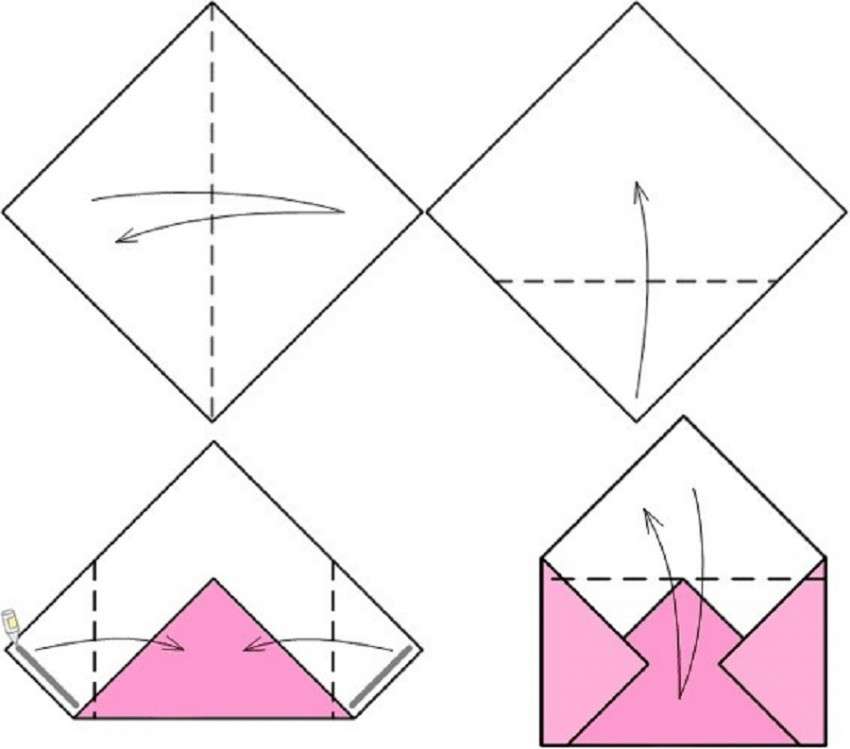 Упражнение №4Деньги пришли-ушлиКаждый раз, когда к тебе приходят деньги или, когда ты тратишь деньги, записывай это в таблицу.Упражнение №5Договор с родителями “Волшебный Мамин Банк”Договорись с родителями о том, что ты отдашь им часть денег во временное пользование. За каждый месяц родители будут добавлять тебе 10% от суммы.Аргумент для родителей: ты учишься хранить деньги и инвестировать.Бланк договора ниже. Его можно написать от руки.Упражнение №6Идеи для благотворительностиПодумай, куда ты будешь отдавать деньги из конверта “Добрые дела”. Если пока не знаешь куда, не расстраивайся. Главное, ты начал об этом думать. Случай представится. Можно купить что-то родным - бабушке?Упражнение №7 Запланируй пикникПредставь, что ты собрался в поход или на пикник. Тебе нужно купить продукты, но у тебя есть только 500 рублей. Составь список продуктов, предположи, сколько стоит каждый продукт. Сходи в магазин и посмотри цены на эти продукты. Проверь, хватит ли тебе 500 рублей на пикник.Можно сделать это задание с родителями: написать список необходимых продуктов на неделю, взять ограниченную сумму (скажем, 2000 рублей) и постараться в магазине уложиться в эту сумму.Упражнение №8Сколько стоит моя мечтаТы точно уверен, сколько стоит то, о чем ты мечтаешь? Думаешь, дорого? А что, если в соседнем магазине эту же вещь можно купить в два раза дешевле?Запиши несколько вариантов, где можно купить вещь-мечту: обычный магазин, интернет-магазин.Если мечта состоит из нескольких пунктов, например, компьютер и аксессуары к нему или поездка (билеты, питание), то составь смету расходов (смета - это список штучек, которые тебе нужны, с ценой, количеством и общей стоимостью).СметаУпражнение №9Денежные дорожкиНачерти такое солнышко. В центре запиши свою цель. Придумай как можно больше вариантов, откуда можно получить деньги. Например, попросить деньги на день рождения в качестве подарка, ходить в магазин и забирать сдачи себе (с позволения родителей), найти деньги, карманные деньги и т.д.Упражнение №10Как заработать с помощью твоей мечтыС помощью некоторых вещей можно зарабатывать деньги. Например, компьютер, планшет, телефон, инструменты для парикмахера. Подумай, как с помощью твоего желания можно заработать.Если ты пока хочешь что-то для развлечения, не страшно. Оглянись вокруг, выбери предмет и придумай, как с помощью него можно выполнять работу за деньги. Или понаблюдай за взрослыми.Упражнение №11Как я обращаюсь с деньгамиНапиши правила как ты будешь обращаться с деньгами. Деньги любят счёт и бережное отношение. Примеры правил:всегда пересчитывать сдачувсегда складывать деньги в кошелёк или бумажникследить, чтобы деньги не остались в банкоматеУпражнение №12Как я могу заработатьЕсли ты нарисовал денежную дорожку “Заработать”, подумай, как это можно сделать. Можно понаблюдать за окружающими и обнаружить, что многие подростки работают. Запиши для себя эти вариантыУпражнение №13Из точки А в точку БИногда нам кажется, что невозможно достичь своей мечты. Проясни ситуацию и всё1 станет понятно. Напиши, что сейчас происходит - точка А. Например, у меня 5 троек за четверть. Напиши, как ты хочешь - точку Б. Например, исправить все оценки на 4 или 5. Теперь придумай пути решения: выучить самому, попросить помочь родителей, друзей, подойти к учителю и т. д. Потом попробуй каждый путь. Используй то, что эффективнее.Упражнение №14Визитная карточкаСделать визитную карточку: перечисли чем ты можешь быть полезен. Можешь сделать по образцу, ответив на вопросы.Желание №1Желание №2Желание №3Желание №4Желание №5Желание №6Желание №7Желание №8Желание №9Желание №10Желание №11Желание №12Желание №13Желание №14Желание №15Желание №16Желание №17Желание №18Желание №19Желание №20Мечта №1Мечта №2Мечта №3Мечта №4Мечта №5Мечта №6Деньги пришлиДеньги пришлиДеньги пришлиДеньги потратилДеньги потратилДеньги потратилДатаСуммаОткудаДатаСуммаНа чтоДоговор заключен между                                                                 (твоё имя) и “Волшебный Мамин Банк” в лице руководителя банка  мамы                     (имя мамы).                             (твое имя) передает в “Волшебный мамин банк”      деньги для сбережения и роста.                            (твое имя) обязуется не забирать деньги из банка в течение 30 дней. По желанию вносить деньги в банк каждый месяц. “Волшебный мамин банк” обязуется:выплачивать 10% на 31 день хранения денег.вести учет внесенных денег.выдать по все накопления раньше по требованию                     (твое имя), но без процентов.поддерживать                                (мое имя) на пути к инвестированию первых денег. Твоя подпись:                                         Подпись руководителя банка:                Договор заключен между                                                                 (твоё имя) и “Волшебный Мамин Банк” в лице руководителя банка  мамы                     (имя мамы).                             (твое имя) передает в “Волшебный мамин банк”      деньги для сбережения и роста.                            (твое имя) обязуется не забирать деньги из банка в течение 30 дней. По желанию вносить деньги в банк каждый месяц. “Волшебный мамин банк” обязуется:выплачивать 10% на 31 день хранения денег.вести учет внесенных денег.выдать по все накопления раньше по требованию                     (твое имя), но без процентов.поддерживать                                (мое имя) на пути к инвестированию первых денег. Твоя подпись:                                         Подпись руководителя банка:                Договор заключен между                                                                 (твоё имя) и “Волшебный Мамин Банк” в лице руководителя банка  мамы                     (имя мамы).                             (твое имя) передает в “Волшебный мамин банк”      деньги для сбережения и роста.                            (твое имя) обязуется не забирать деньги из банка в течение 30 дней. По желанию вносить деньги в банк каждый месяц. “Волшебный мамин банк” обязуется:выплачивать 10% на 31 день хранения денег.вести учет внесенных денег.выдать по все накопления раньше по требованию                     (твое имя), но без процентов.поддерживать                                (мое имя) на пути к инвестированию первых денег. Твоя подпись:                                         Подпись руководителя банка:                Договор заключен между                                                                 (твоё имя) и “Волшебный Мамин Банк” в лице руководителя банка  мамы                     (имя мамы).                             (твое имя) передает в “Волшебный мамин банк”      деньги для сбережения и роста.                            (твое имя) обязуется не забирать деньги из банка в течение 30 дней. По желанию вносить деньги в банк каждый месяц. “Волшебный мамин банк” обязуется:выплачивать 10% на 31 день хранения денег.вести учет внесенных денег.выдать по все накопления раньше по требованию                     (твое имя), но без процентов.поддерживать                                (мое имя) на пути к инвестированию первых денег. Твоя подпись:                                         Подпись руководителя банка:                Договор заключен между                                                                 (твоё имя) и “Волшебный Мамин Банк” в лице руководителя банка  мамы                     (имя мамы).                             (твое имя) передает в “Волшебный мамин банк”      деньги для сбережения и роста.                            (твое имя) обязуется не забирать деньги из банка в течение 30 дней. По желанию вносить деньги в банк каждый месяц. “Волшебный мамин банк” обязуется:выплачивать 10% на 31 день хранения денег.вести учет внесенных денег.выдать по все накопления раньше по требованию                     (твое имя), но без процентов.поддерживать                                (мое имя) на пути к инвестированию первых денег. Твоя подпись:                                         Подпись руководителя банка:                Договор заключен между                                                                 (твоё имя) и “Волшебный Мамин Банк” в лице руководителя банка  мамы                     (имя мамы).                             (твое имя) передает в “Волшебный мамин банк”      деньги для сбережения и роста.                            (твое имя) обязуется не забирать деньги из банка в течение 30 дней. По желанию вносить деньги в банк каждый месяц. “Волшебный мамин банк” обязуется:выплачивать 10% на 31 день хранения денег.вести учет внесенных денег.выдать по все накопления раньше по требованию                     (твое имя), но без процентов.поддерживать                                (мое имя) на пути к инвестированию первых денег. Твоя подпись:                                         Подпись руководителя банка:                Договор заключен между                                                                 (твоё имя) и “Волшебный Мамин Банк” в лице руководителя банка  мамы                     (имя мамы).                             (твое имя) передает в “Волшебный мамин банк”      деньги для сбережения и роста.                            (твое имя) обязуется не забирать деньги из банка в течение 30 дней. По желанию вносить деньги в банк каждый месяц. “Волшебный мамин банк” обязуется:выплачивать 10% на 31 день хранения денег.вести учет внесенных денег.выдать по все накопления раньше по требованию                     (твое имя), но без процентов.поддерживать                                (мое имя) на пути к инвестированию первых денег. Твоя подпись:                                         Подпись руководителя банка:                Договор заключен между                                                                 (твоё имя) и “Волшебный Мамин Банк” в лице руководителя банка  мамы                     (имя мамы).                             (твое имя) передает в “Волшебный мамин банк”      деньги для сбережения и роста.                            (твое имя) обязуется не забирать деньги из банка в течение 30 дней. По желанию вносить деньги в банк каждый месяц. “Волшебный мамин банк” обязуется:выплачивать 10% на 31 день хранения денег.вести учет внесенных денег.выдать по все накопления раньше по требованию                     (твое имя), но без процентов.поддерживать                                (мое имя) на пути к инвестированию первых денег. Твоя подпись:                                         Подпись руководителя банка:                Договор заключен между                                                                 (твоё имя) и “Волшебный Мамин Банк” в лице руководителя банка  мамы                     (имя мамы).                             (твое имя) передает в “Волшебный мамин банк”      деньги для сбережения и роста.                            (твое имя) обязуется не забирать деньги из банка в течение 30 дней. По желанию вносить деньги в банк каждый месяц. “Волшебный мамин банк” обязуется:выплачивать 10% на 31 день хранения денег.вести учет внесенных денег.выдать по все накопления раньше по требованию                     (твое имя), но без процентов.поддерживать                                (мое имя) на пути к инвестированию первых денег. Твоя подпись:                                         Подпись руководителя банка:                Договор заключен между                                                                 (твоё имя) и “Волшебный Мамин Банк” в лице руководителя банка  мамы                     (имя мамы).                             (твое имя) передает в “Волшебный мамин банк”      деньги для сбережения и роста.                            (твое имя) обязуется не забирать деньги из банка в течение 30 дней. По желанию вносить деньги в банк каждый месяц. “Волшебный мамин банк” обязуется:выплачивать 10% на 31 день хранения денег.вести учет внесенных денег.выдать по все накопления раньше по требованию                     (твое имя), но без процентов.поддерживать                                (мое имя) на пути к инвестированию первых денег. Твоя подпись:                                         Подпись руководителя банка:                Договор заключен между                                                                 (твоё имя) и “Волшебный Мамин Банк” в лице руководителя банка  мамы                     (имя мамы).                             (твое имя) передает в “Волшебный мамин банк”      деньги для сбережения и роста.                            (твое имя) обязуется не забирать деньги из банка в течение 30 дней. По желанию вносить деньги в банк каждый месяц. “Волшебный мамин банк” обязуется:выплачивать 10% на 31 день хранения денег.вести учет внесенных денег.выдать по все накопления раньше по требованию                     (твое имя), но без процентов.поддерживать                                (мое имя) на пути к инвестированию первых денег. Твоя подпись:                                         Подпись руководителя банка:                Договор заключен между                                                                 (твоё имя) и “Волшебный Мамин Банк” в лице руководителя банка  мамы                     (имя мамы).                             (твое имя) передает в “Волшебный мамин банк”      деньги для сбережения и роста.                            (твое имя) обязуется не забирать деньги из банка в течение 30 дней. По желанию вносить деньги в банк каждый месяц. “Волшебный мамин банк” обязуется:выплачивать 10% на 31 день хранения денег.вести учет внесенных денег.выдать по все накопления раньше по требованию                     (твое имя), но без процентов.поддерживать                                (мое имя) на пути к инвестированию первых денег. Твоя подпись:                                         Подпись руководителя банка:                Договор заключен между                                                                 (твоё имя) и “Волшебный Мамин Банк” в лице руководителя банка  мамы                     (имя мамы).                             (твое имя) передает в “Волшебный мамин банк”      деньги для сбережения и роста.                            (твое имя) обязуется не забирать деньги из банка в течение 30 дней. По желанию вносить деньги в банк каждый месяц. “Волшебный мамин банк” обязуется:выплачивать 10% на 31 день хранения денег.вести учет внесенных денег.выдать по все накопления раньше по требованию                     (твое имя), но без процентов.поддерживать                                (мое имя) на пути к инвестированию первых денег. Твоя подпись:                                         Подпись руководителя банка:                Договор заключен между                                                                 (твоё имя) и “Волшебный Мамин Банк” в лице руководителя банка  мамы                     (имя мамы).                             (твое имя) передает в “Волшебный мамин банк”      деньги для сбережения и роста.                            (твое имя) обязуется не забирать деньги из банка в течение 30 дней. По желанию вносить деньги в банк каждый месяц. “Волшебный мамин банк” обязуется:выплачивать 10% на 31 день хранения денег.вести учет внесенных денег.выдать по все накопления раньше по требованию                     (твое имя), но без процентов.поддерживать                                (мое имя) на пути к инвестированию первых денег. Твоя подпись:                                         Подпись руководителя банка:                Договор заключен между                                                                 (твоё имя) и “Волшебный Мамин Банк” в лице руководителя банка  мамы                     (имя мамы).                             (твое имя) передает в “Волшебный мамин банк”      деньги для сбережения и роста.                            (твое имя) обязуется не забирать деньги из банка в течение 30 дней. По желанию вносить деньги в банк каждый месяц. “Волшебный мамин банк” обязуется:выплачивать 10% на 31 день хранения денег.вести учет внесенных денег.выдать по все накопления раньше по требованию                     (твое имя), но без процентов.поддерживать                                (мое имя) на пути к инвестированию первых денег. Твоя подпись:                                         Подпись руководителя банка:                Договор заключен между                                                                 (твоё имя) и “Волшебный Мамин Банк” в лице руководителя банка  мамы                     (имя мамы).                             (твое имя) передает в “Волшебный мамин банк”      деньги для сбережения и роста.                            (твое имя) обязуется не забирать деньги из банка в течение 30 дней. По желанию вносить деньги в банк каждый месяц. “Волшебный мамин банк” обязуется:выплачивать 10% на 31 день хранения денег.вести учет внесенных денег.выдать по все накопления раньше по требованию                     (твое имя), но без процентов.поддерживать                                (мое имя) на пути к инвестированию первых денег. Твоя подпись:                                         Подпись руководителя банка:                Договор заключен между                                                                 (твоё имя) и “Волшебный Мамин Банк” в лице руководителя банка  мамы                     (имя мамы).                             (твое имя) передает в “Волшебный мамин банк”      деньги для сбережения и роста.                            (твое имя) обязуется не забирать деньги из банка в течение 30 дней. По желанию вносить деньги в банк каждый месяц. “Волшебный мамин банк” обязуется:выплачивать 10% на 31 день хранения денег.вести учет внесенных денег.выдать по все накопления раньше по требованию                     (твое имя), но без процентов.поддерживать                                (мое имя) на пути к инвестированию первых денег. Твоя подпись:                                         Подпись руководителя банка:                Договор заключен между                                                                 (твоё имя) и “Волшебный Мамин Банк” в лице руководителя банка  мамы                     (имя мамы).                             (твое имя) передает в “Волшебный мамин банк”      деньги для сбережения и роста.                            (твое имя) обязуется не забирать деньги из банка в течение 30 дней. По желанию вносить деньги в банк каждый месяц. “Волшебный мамин банк” обязуется:выплачивать 10% на 31 день хранения денег.вести учет внесенных денег.выдать по все накопления раньше по требованию                     (твое имя), но без процентов.поддерживать                                (мое имя) на пути к инвестированию первых денег. Твоя подпись:                                         Подпись руководителя банка:                Договор заключен между                                                                 (твоё имя) и “Волшебный Мамин Банк” в лице руководителя банка  мамы                     (имя мамы).                             (твое имя) передает в “Волшебный мамин банк”      деньги для сбережения и роста.                            (твое имя) обязуется не забирать деньги из банка в течение 30 дней. По желанию вносить деньги в банк каждый месяц. “Волшебный мамин банк” обязуется:выплачивать 10% на 31 день хранения денег.вести учет внесенных денег.выдать по все накопления раньше по требованию                     (твое имя), но без процентов.поддерживать                                (мое имя) на пути к инвестированию первых денег. Твоя подпись:                                         Подпись руководителя банка:                Договор заключен между                                                                 (твоё имя) и “Волшебный Мамин Банк” в лице руководителя банка  мамы                     (имя мамы).                             (твое имя) передает в “Волшебный мамин банк”      деньги для сбережения и роста.                            (твое имя) обязуется не забирать деньги из банка в течение 30 дней. По желанию вносить деньги в банк каждый месяц. “Волшебный мамин банк” обязуется:выплачивать 10% на 31 день хранения денег.вести учет внесенных денег.выдать по все накопления раньше по требованию                     (твое имя), но без процентов.поддерживать                                (мое имя) на пути к инвестированию первых денег. Твоя подпись:                                         Подпись руководителя банка:                Доброе дело №1Доброе дело №2Доброе дело №3Доброе дело №4Доброе дело №5Доброе дело №6Доброе дело №7Доброе дело №8Что мне нужно купитьДумаю, что это стоитНа самом деле это стоитИтого№Название магазинаСколько стоит Примечание (доставка, акция, скидка)№Название детали, части расхода Сколько штук надоСколько стоит одна штукаСколько стоят все штукиГде купить1Билет на автобус25001000В кассе автовокзалаИтогоИтогоИтогоИтого№С помощью   ________________________ я могу:                                             123456№Мои правила обращения с деньгами№ВопросыМой ответ1Мое имя2Сколько мне лет3Какие услуги я предлагаю (репетитор по школьным предметам, курьер)4Какие у меня положительные качества и опыт, если он есть (доброжелательный, пунктуальный, занимался с одноклассниками, и они получали пятерки)5Телефон и в какое время звонить. 6Расценки на твои услуги, если они есть (300 рублей за занятие, 100 рублей за доставку по одному адресу)